Technická špecifikácia ponúkaného tovaru.......................................................................................................................................................(obchodné meno a adresa sídla uchádzača)V ............................... dňa ................. 	Meno a podpis štatutárneho zástupcu uchádzača1. Kancelárska stolička (30 ks) Označenie (výrobná značka / model) ponúkaného tovaru: ..........................................Ilustračný obrázok2. Stôl skladací (4 ks)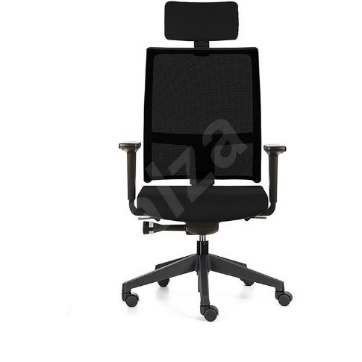 Označenie (výrobná značka / model) ponúkaného tovaru: ..........................................Ilustračný obrázok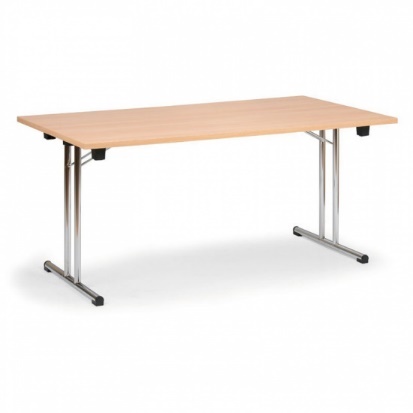 3. Stôl kancelársky (4 ks)Označenie (výrobná značka / model) ponúkaného tovaru: ..........................................Ilustračný obrázok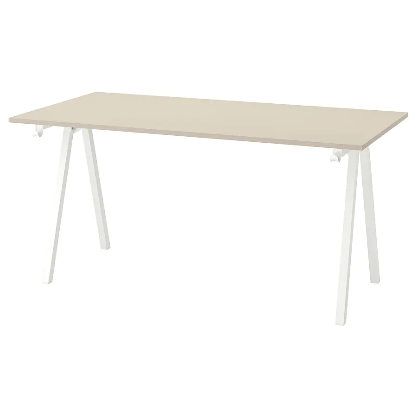 4. Biela popisovania tabuľa magnetická (10 ks)Označenie (výrobná značka / model) ponúkaného tovaru: ..........................................Ilustračný obrázok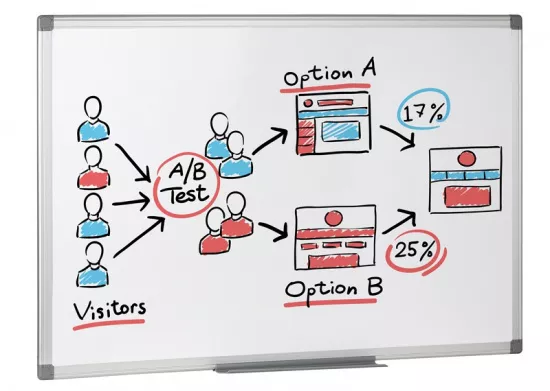 5. Zásuvkový kontajner -biely  (22 ks)Označenie (výrobná značka / model) ponúkaného tovaru: ..........................................Ilustračný obrázok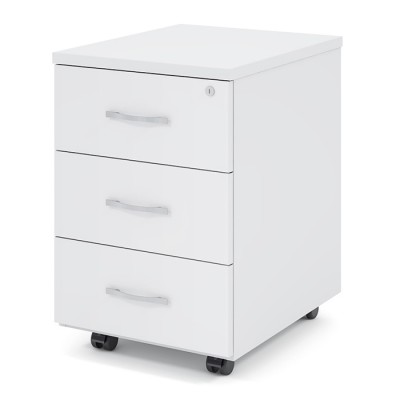 6. Zásuvkový kontajner (11 ks)Označenie (výrobná značka / model) ponúkaného tovaru: ..........................................Ilustračný obrázok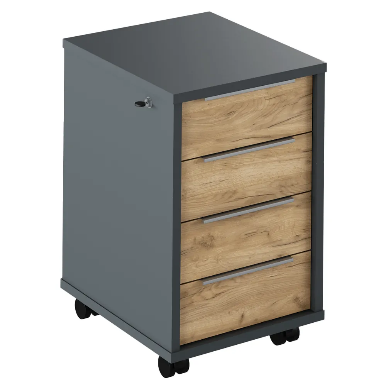 7. Korková tabuľa ( 22 ks)Označenie (výrobná značka / model) ponúkaného tovaru: ..........................................Ilustračný obrázok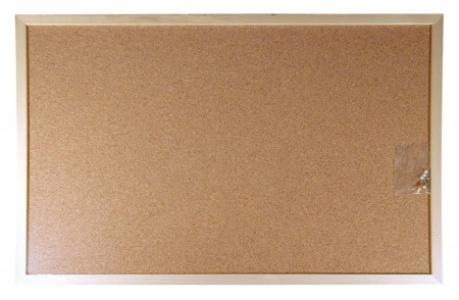 8. Flipchart (8ks)Označenie (výrobná značka / model) ponúkaného tovaru: ..........................................Ilustračný obrázok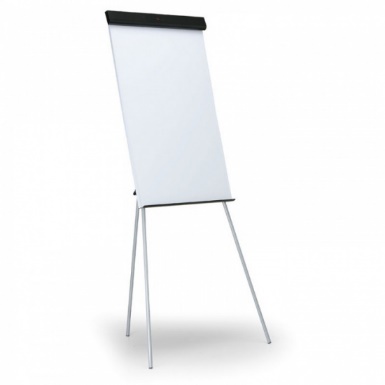 9. Stojanový vešiak (3 ks)Označenie (výrobná značka / model) ponúkaného tovaru: ..........................................Ilustračný obrázok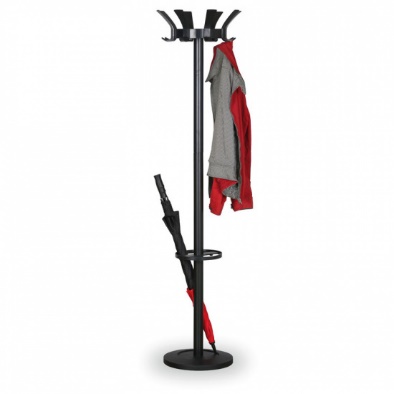 10. Konferenčná stolička (125 ks) Označenie (výrobná značka / model) ponúkaného tovaru: ..........................................Ilustračný obrázok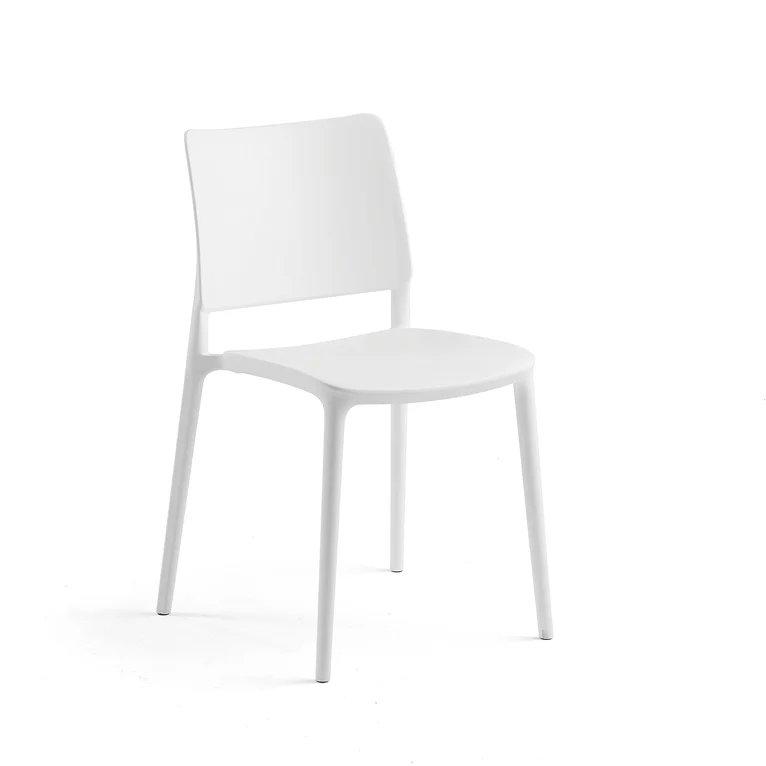 Názov položky Počet kusov Miesto dodania Kancelárska stolička5 ksBudova polyfunkčného objektu, Horná Strieborná 15, Banskej BystriciKancelárska stolička4 ksŠkolský internát, Ul. J. Švermu 1736/14, ZvolenKancelárska stolička4 ksZákladná škola J. Kollára, Ul. Ludvika Svobodu 40,Banská ŠtiavnicaKancelárska stolička6 ksPekáreň, Tomášikova 21, RevúcaKancelárska stolička4 ksStredná odborná škola hotelových služieb a dopravy, Zvolenská cesta 83, LučenecKancelárska stolička7 ksPolyfunkčný objekt, Kuzmányho 10, BreznoStôl skladací1 ksBudova polyfunkčného objektu, Horná Strieborná 15, Banskej BystriciStôl skladací1 ksZákladná škola J. Kollára, Ul. Ludvika Svobodu 40,Banská ŠtiavnicaStôl skladací2 ksStredná odborná škola hotelových služieb a dopravy, Zvolenská cesta 83, LučenecStôl kancelársky4 ksZákladná škola J. Kollára, Ul. Ludvika Svobodu 40,Banská ŠtiavnicaBiela popisovacia tabuľa magnetická1 ksBudova polyfunkčného objektu, Horná Strieborná 15, Banskej BystriciBiela popisovacia tabuľa magnetická1 ksŠkolský internát, Ul. J. Švermu 1736/14, ZvolenBiela popisovacia tabuľa magnetická1 ksZákladná škola J. Kollára, Ul. Ludvika Svobodu 40,Banská ŠtiavnicaBiela popisovacia tabuľa magnetická2 ksPekáreň, Tomášikova 21, RevúcaBiela popisovacia tabuľa magnetická2 ksStredná odborná škola hotelových služieb a dopravy, Zvolenská cesta 83, LučenecBiela popisovacia tabuľa magnetická2 ksPolyfunkčný objekt, Kuzmányho 10, BreznoBiela popisovacia tabuľa magnetická1 ksPolyfunkčné centrum Kruháč na ulici , Bélu Bartóka 5215/20A, Rimavská SobotaZásuvkový kontajner -biely4 ksZákladná škola J. Kollára, Ul. Ludvika Svobodu 40,Banská ŠtiavnicaZásuvkový kontajner -biely4 ksPekáreň, Tomášikova 21, RevúcaZásuvkový kontajner -biely7 ksPolyfunkčné centrum Kruháč na ulici , Bélu Bartóka 5215/20A, Rimavská SobotaZásuvkový kontajner -biely7 ksPolyfunkčný objekt, Kuzmányho 10, BreznoZásuvkový kontajner7 ksBudova polyfunkčného objektu, Horná Strieborná 15, Banskej BystriciZásuvkový kontajner4 ksStredná odborná škola hotelových služieb a dopravy, Zvolenská cesta 83, LučenecKorková tabuľa2 ksBudova polyfunkčného objektu, Horná Strieborná 15, Banskej BystriciKorková tabuľa4 ksŠkolský internát, Ul. J. Švermu 1736/14, ZvolenKorková tabuľa2 ksZákladná škola J. Kollára, Ul. Ludvika Svobodu 40,Banská ŠtiavnicaKorková tabuľa6 ksPolyfunkčné centrum Kruháč na ulici , Bélu Bartóka 5215/20A, Rimavská SobotaKorková tabuľa4 ksStredná odborná škola hotelových služieb a dopravy, Zvolenská cesta 83, LučenecKorková tabuľa4 ksPolyfunkčný objekt, Kuzmányho 10, BreznoFlipchart1 ksBudova polyfunkčného objektu, Horná Strieborná 15, Banskej BystriciFlipchart1 ksŠkolský internát, Ul. J. Švermu 1736/14, ZvolenFlipchart1 ksZákladná škola J. Kollára, Ul. Ludvika Svobodu 40,Banská ŠtiavnicaFlipchart1 ksPekáreň, Tomášikova 21, RevúcaFlipchart1 ksPolyfunkčné centrum Kruháč na ulici , Bélu Bartóka 5215/20A, Rimavská SobotaFlipchart2 ksStredná odborná škola hotelových služieb a dopravy, Zvolenská cesta 83, LučenecFlipchart1 ksPolyfunkčný objekt, Kuzmányho 10, BreznoStojanový vešiak1 ksŠkolský internát, Ul. J. Švermu 1736/14, ZvolenStojanový vešiak1 ksPolyfunkčné centrum Kruháč na ulici , Bélu Bartóka 5215/20A, Rimavská SobotaStojanový vešiak1 ksStredná odborná škola hotelových služieb a dopravy, Zvolenská cesta 83, LučenecKonferenčná stolička25 ksBudova polyfunkčného objektu, Horná Strieborná 15, Banskej BystriciKonferenčná stolička20 ksŠkolský internát, Ul. J. Švermu 1736/14, ZvolenKonferenčná stolička20 ksZákladná škola J. Kollára, Ul. Ludvika Svobodu 40,Banská ŠtiavnicaKonferenčná stolička20 ksPekáreň, Tomášikova 21, RevúcaKonferenčná stolička20 ksStredná odborná škola hotelových služieb a dopravy, Zvolenská cesta 83, LučenecKonferenčná stolička20 ksPolyfunkčný objekt, Kuzmányho 10, BreznoParametre požadované verejným obstarávateľomParametre požadované verejným obstarávateľomParametre požadované verejným obstarávateľomParametre požadované verejným obstarávateľomParametre požadované verejným obstarávateľomUchádzačom ponúknuté technické parametreParameterJednotkaMinimumMaximumPresneUchádzačom ponúknuté technické parametreNosnosťKg150--Ďalšie požiadavky/technické vlastnosti: Ďalšie požiadavky/technické vlastnosti: Ďalšie požiadavky/technické vlastnosti: Ďalšie požiadavky/technické vlastnosti: Ďalšie požiadavky/technické vlastnosti: Ďalšie požiadavky/technické vlastnosti: kreslo s podrúčkami a opierkou hlavy kreslo s podrúčkami a opierkou hlavy kreslo s podrúčkami a opierkou hlavy kreslo s podrúčkami a opierkou hlavy kreslo s podrúčkami a opierkou hlavy Farba čierna Farba čierna Farba čierna Farba čierna Farba čierna sedadlo čalúnené sedadlo čalúnené sedadlo čalúnené sedadlo čalúnené sedadlo čalúnené s kolieskamis kolieskamis kolieskamis kolieskamis kolieskamiZáruka min. 2 rokyZáruka min. 2 rokyZáruka min. 2 rokyZáruka min. 2 rokyZáruka min. 2 rokyTILT mechanizmusTILT mechanizmusTILT mechanizmusTILT mechanizmusTILT mechanizmusKvalitatívne parametre – 1. akosť v zmysle planých STNKvalitatívne parametre – 1. akosť v zmysle planých STNKvalitatívne parametre – 1. akosť v zmysle planých STNKvalitatívne parametre – 1. akosť v zmysle planých STNKvalitatívne parametre – 1. akosť v zmysle planých STNParametre požadované verejným obstarávateľomParametre požadované verejným obstarávateľomParametre požadované verejným obstarávateľomParametre požadované verejným obstarávateľomParametre požadované verejným obstarávateľomUchádzačom ponúknuté technické parametreParameterJednotkaMinimumMaximumPresneUchádzačom ponúknuté technické parametreVýškamm700800-Šírkamm16001800-HĺbkaMm800900-Ďalšie požiadavky/technické vlastnosti: Ďalšie požiadavky/technické vlastnosti: Ďalšie požiadavky/technické vlastnosti: Ďalšie požiadavky/technické vlastnosti: Ďalšie požiadavky/technické vlastnosti: Ďalšie požiadavky/technické vlastnosti: skladacia kovová konštrukciaskladacia kovová konštrukciaskladacia kovová konštrukciaskladacia kovová konštrukciaskladacia kovová konštrukciaABS hrany, stolová doska;ABS hrany, stolová doska;ABS hrany, stolová doska;ABS hrany, stolová doska;ABS hrany, stolová doska;Hrúbka dosky min. 20 mmHrúbka dosky min. 20 mmHrúbka dosky min. 20 mmHrúbka dosky min. 20 mmHrúbka dosky min. 20 mmlaminovaný povrch, farba buklaminovaný povrch, farba buklaminovaný povrch, farba buklaminovaný povrch, farba buklaminovaný povrch, farba bukZáruka min. 2 rokyZáruka min. 2 rokyZáruka min. 2 rokyZáruka min. 2 rokyZáruka min. 2 rokyKvalitatívne parametre – 1. akosť v zmysle planých STNKvalitatívne parametre – 1. akosť v zmysle planých STNKvalitatívne parametre – 1. akosť v zmysle planých STNKvalitatívne parametre – 1. akosť v zmysle planých STNKvalitatívne parametre – 1. akosť v zmysle planých STNParametre požadované verejným obstarávateľomParametre požadované verejným obstarávateľomParametre požadované verejným obstarávateľomParametre požadované verejným obstarávateľomParametre požadované verejným obstarávateľomUchádzačom ponúknuté technické parametreParameterJednotkaMinimumMaximumPresneUchádzačom ponúknuté technické parametreVýškamm700800-Šírkamm16001650-HĺbkaMm800900-Ďalšie požiadavky/technické vlastnosti: Ďalšie požiadavky/technické vlastnosti: Ďalšie požiadavky/technické vlastnosti: Ďalšie požiadavky/technické vlastnosti: Ďalšie požiadavky/technické vlastnosti: Ďalšie požiadavky/technické vlastnosti: kovová konštrukciakovová konštrukciakovová konštrukciakovová konštrukciakovová konštrukciadoska z drevotriesky/preglejky/masívu o hrúbke od 18 do 25mmdoska z drevotriesky/preglejky/masívu o hrúbke od 18 do 25mmdoska z drevotriesky/preglejky/masívu o hrúbke od 18 do 25mmdoska z drevotriesky/preglejky/masívu o hrúbke od 18 do 25mmdoska z drevotriesky/preglejky/masívu o hrúbke od 18 do 25mmfarba  krémová alebo biela farba  krémová alebo biela farba  krémová alebo biela farba  krémová alebo biela farba  krémová alebo biela Záruka min. 2 rokyZáruka min. 2 rokyZáruka min. 2 rokyZáruka min. 2 rokyZáruka min. 2 rokyKvalitatívne parametre – 1. akosť v zmysle planých STNKvalitatívne parametre – 1. akosť v zmysle planých STNKvalitatívne parametre – 1. akosť v zmysle planých STNKvalitatívne parametre – 1. akosť v zmysle planých STNKvalitatívne parametre – 1. akosť v zmysle planých STNParametre požadované verejným obstarávateľomParametre požadované verejným obstarávateľomParametre požadované verejným obstarávateľomParametre požadované verejným obstarávateľomParametre požadované verejným obstarávateľomUchádzačom ponúknuté technické parametreParameterJednotkaMinimumMaximumPresneUchádzačom ponúknuté technické parametreVýškamm11001200-Šírkamm18002000-Hĺbka----Ďalšie požiadavky/technické vlastnosti: Ďalšie požiadavky/technické vlastnosti: Ďalšie požiadavky/technické vlastnosti: Ďalšie požiadavky/technické vlastnosti: Ďalšie požiadavky/technické vlastnosti: Ďalšie požiadavky/technické vlastnosti: biela tabuľa popisovateľná fixkamibiela tabuľa popisovateľná fixkamibiela tabuľa popisovateľná fixkamibiela tabuľa popisovateľná fixkamibiela tabuľa popisovateľná fixkamivhodná aj ako magnetická vhodná aj ako magnetická vhodná aj ako magnetická vhodná aj ako magnetická vhodná aj ako magnetická Povrch je odolný voči poškriabaniuPovrch je odolný voči poškriabaniuPovrch je odolný voči poškriabaniuPovrch je odolný voči poškriabaniuPovrch je odolný voči poškriabaniupísanie za suchapísanie za suchapísanie za suchapísanie za suchapísanie za sucharám (hliník)rám (hliník)rám (hliník)rám (hliník)rám (hliník)Záruka min. 2 rokyZáruka min. 2 rokyZáruka min. 2 rokyZáruka min. 2 rokyZáruka min. 2 rokyKvalitatívne parametre – 1. akosť v zmysle planých STNKvalitatívne parametre – 1. akosť v zmysle planých STNKvalitatívne parametre – 1. akosť v zmysle planých STNKvalitatívne parametre – 1. akosť v zmysle planých STNKvalitatívne parametre – 1. akosť v zmysle planých STNParametre požadované verejným obstarávateľomParametre požadované verejným obstarávateľomParametre požadované verejným obstarávateľomParametre požadované verejným obstarávateľomParametre požadované verejným obstarávateľomUchádzačom ponúknuté technické parametreParameterJednotkaMinimumMaximumPresneUchádzačom ponúknuté technické parametreVýškamm550665-Šírkamm400500-Hĺbkamm480600-Ďalšie požiadavky/technické vlastnosti: Ďalšie požiadavky/technické vlastnosti: Ďalšie požiadavky/technické vlastnosti: Ďalšie požiadavky/technické vlastnosti: Ďalšie požiadavky/technické vlastnosti: Ďalšie požiadavky/technické vlastnosti: S kolieskami ( pojazdný) S kolieskami ( pojazdný) S kolieskami ( pojazdný) S kolieskami ( pojazdný) S kolieskami ( pojazdný) zásuvka so uzamykacou blokáciouzásuvka so uzamykacou blokáciouzásuvka so uzamykacou blokáciouzásuvka so uzamykacou blokáciouzásuvka so uzamykacou blokáciouKontajner ku stolu s 3 zásuvkami Kontajner ku stolu s 3 zásuvkami Kontajner ku stolu s 3 zásuvkami Kontajner ku stolu s 3 zásuvkami Kontajner ku stolu s 3 zásuvkami Farba bielaFarba bielaFarba bielaFarba bielaFarba bielaZáruka min. 2 rokyZáruka min. 2 rokyZáruka min. 2 rokyZáruka min. 2 rokyZáruka min. 2 rokyKvalitatívne parametre – 1. akosť v zmysle planých STNKvalitatívne parametre – 1. akosť v zmysle planých STNKvalitatívne parametre – 1. akosť v zmysle planých STNKvalitatívne parametre – 1. akosť v zmysle planých STNKvalitatívne parametre – 1. akosť v zmysle planých STNParametre požadované verejným obstarávateľomParametre požadované verejným obstarávateľomParametre požadované verejným obstarávateľomParametre požadované verejným obstarávateľomParametre požadované verejným obstarávateľomUchádzačom ponúknuté technické parametreParameterJednotkaMinimumMaximumPresneUchádzačom ponúknuté technické parametreVýškamm600700-Šírkamm400500-Hĺbkamm450550-Ďalšie požiadavky/technické vlastnosti: Ďalšie požiadavky/technické vlastnosti: Ďalšie požiadavky/technické vlastnosti: Ďalšie požiadavky/technické vlastnosti: Ďalšie požiadavky/technické vlastnosti: Ďalšie požiadavky/technické vlastnosti: S kolieskami ( pojazdný) S kolieskami ( pojazdný) S kolieskami ( pojazdný) S kolieskami ( pojazdný) S kolieskami ( pojazdný) zásuvka so uzamykacou blokáciouzásuvka so uzamykacou blokáciouzásuvka so uzamykacou blokáciouzásuvka so uzamykacou blokáciouzásuvka so uzamykacou blokáciouKontajner ku stolu s min.3 max.4 zásuvkami Kontajner ku stolu s min.3 max.4 zásuvkami Kontajner ku stolu s min.3 max.4 zásuvkami Kontajner ku stolu s min.3 max.4 zásuvkami Kontajner ku stolu s min.3 max.4 zásuvkami Farba grafit , dubFarba grafit , dubFarba grafit , dubFarba grafit , dubFarba grafit , dubZáruka min. 2 rokyZáruka min. 2 rokyZáruka min. 2 rokyZáruka min. 2 rokyZáruka min. 2 rokyKvalitatívne parametre – 1. akosť v zmysle planých STNKvalitatívne parametre – 1. akosť v zmysle planých STNKvalitatívne parametre – 1. akosť v zmysle planých STNKvalitatívne parametre – 1. akosť v zmysle planých STNKvalitatívne parametre – 1. akosť v zmysle planých STNParametre požadované verejným obstarávateľomParametre požadované verejným obstarávateľomParametre požadované verejným obstarávateľomParametre požadované verejným obstarávateľomParametre požadované verejným obstarávateľomUchádzačom ponúknuté technické parametreParameterJednotkaMinimumMaximumPresneUchádzačom ponúknuté technické parametreVýškamm800900-Šírkamm10001200- Ďalšie požiadavky/technické vlastnosti:  Ďalšie požiadavky/technické vlastnosti:  Ďalšie požiadavky/technické vlastnosti:  Ďalšie požiadavky/technické vlastnosti:  Ďalšie požiadavky/technické vlastnosti:  Ďalšie požiadavky/technické vlastnosti: Drevený rámDrevený rámDrevený rámDrevený rámDrevený rámdoska: korokdoska: korokdoska: korokdoska: korokdoska: korokmožnosť jej zaveseniemožnosť jej zaveseniemožnosť jej zaveseniemožnosť jej zaveseniemožnosť jej zaveseniepripínanie pomocou pripináčikovpripínanie pomocou pripináčikovpripínanie pomocou pripináčikovpripínanie pomocou pripináčikovpripínanie pomocou pripináčikovZáruka min. 2 rokyZáruka min. 2 rokyZáruka min. 2 rokyZáruka min. 2 rokyZáruka min. 2 rokyKvalitatívne parametre – 1. akosť v zmysle planých STNKvalitatívne parametre – 1. akosť v zmysle planých STNKvalitatívne parametre – 1. akosť v zmysle planých STNKvalitatívne parametre – 1. akosť v zmysle planých STNKvalitatívne parametre – 1. akosť v zmysle planých STNParametre požadované verejným obstarávateľomUchádzačom ponúknuté technické parametre3-nohý flipchartnastaviteľná výška min. do 175 cmpevné háčiky (rozteč 30 cm) pre štandardne flipchartové papiereZáruka min. 2 rokyKvalitatívne parametre – 1. akosť v zmysle planých STNParametre požadované verejným obstarávateľomParametre požadované verejným obstarávateľomParametre požadované verejným obstarávateľomParametre požadované verejným obstarávateľomParametre požadované verejným obstarávateľomUchádzačom ponúknuté technické parametreParameterJednotkaMinimumMaximumPresneUchádzačom ponúknuté technické parametreVýška-16001800-Šírka----Hĺbka----Ďalšie požiadavky/technické vlastnosti: Ďalšie požiadavky/technické vlastnosti: Ďalšie požiadavky/technické vlastnosti: Ďalšie požiadavky/technické vlastnosti: Ďalšie požiadavky/technické vlastnosti: Ďalšie požiadavky/technické vlastnosti: Samostatne stojaci, Samostatne stojaci, Samostatne stojaci, Samostatne stojaci, Samostatne stojaci, prevedenie: drevoprevedenie: drevoprevedenie: drevoprevedenie: drevoprevedenie: drevo8-10 háčikov 8-10 háčikov 8-10 háčikov 8-10 háčikov 8-10 háčikov stojan na dáždnikstojan na dáždnikstojan na dáždnikstojan na dáždnikstojan na dáždnikZáruka min. 2 rokyZáruka min. 2 rokyZáruka min. 2 rokyZáruka min. 2 rokyZáruka min. 2 rokyKvalitatívne parametre – 1. akosť v zmysle planých STNKvalitatívne parametre – 1. akosť v zmysle planých STNKvalitatívne parametre – 1. akosť v zmysle planých STNKvalitatívne parametre – 1. akosť v zmysle planých STNKvalitatívne parametre – 1. akosť v zmysle planých STNParametre požadované verejným obstarávateľomParametre požadované verejným obstarávateľomParametre požadované verejným obstarávateľomParametre požadované verejným obstarávateľomParametre požadované verejným obstarávateľomUchádzačom ponúknuté technické parametreParameterJednotkaMinimumMaximumPresneUchádzačom ponúknuté technické parametreNosnosťKg100--Ďalšie požiadavky/technické vlastnosti: Ďalšie požiadavky/technické vlastnosti: Ďalšie požiadavky/technické vlastnosti: Ďalšie požiadavky/technické vlastnosti: Ďalšie požiadavky/technické vlastnosti: Ďalšie požiadavky/technické vlastnosti: Stohovateľná  Stohovateľná  Stohovateľná  Stohovateľná  Stohovateľná  Farba žltá/ červená/ zelená/ modrá / čiernaFarba žltá/ červená/ zelená/ modrá / čiernaFarba žltá/ červená/ zelená/ modrá / čiernaFarba žltá/ červená/ zelená/ modrá / čiernaFarba žltá/ červená/ zelená/ modrá / čiernaMateriál plast Materiál plast Materiál plast Materiál plast Materiál plast Záruka min. 2 rokyZáruka min. 2 rokyZáruka min. 2 rokyZáruka min. 2 rokyZáruka min. 2 rokyKvalitatívne parametre – 1. akosť v zmysle planých STNKvalitatívne parametre – 1. akosť v zmysle planých STNKvalitatívne parametre – 1. akosť v zmysle planých STNKvalitatívne parametre – 1. akosť v zmysle planých STNKvalitatívne parametre – 1. akosť v zmysle planých STN